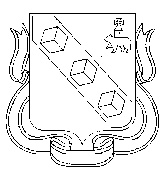 БЕРЕЗНИКОВСКАЯ ГОРОДСКАЯ ДУМА ПЕРМСКОГО КРАЯVII СОЗЫВРЕШЕНИЕ №			Дата принятия 2022г.В соответствии со статьей 26 Градостроительного кодекса Российской Федерации, в целях актуализации муниципального правового акта Березниковской городской Думы Березниковская городская Дума РЕШАЕТ:1.Утвердить прилагаемые изменения, которые вносятся в решение Березниковской городской Думы от 14 декабря 2018 г. № 510 «Об утверждении Программы комплексного развития социальной инфраструктуры муниципального образования «Город Березники» на 2019-2025 годы» (далее – изменения).2.Официально опубликовать настоящее решение в официальном печатном издании - газете «Два берега Камы» и разместить его полный текст, состоящий из настоящего решения и изменений, указанных в пункте 1 настоящего решения, на Официальном портале правовой информации города Березники, на официальных сайтах Березниковской городской Думы и Администрации города Березники в информационно-телекоммуникационной сети «Интернет».3.Настоящее решение вступает в силу со дня, следующего за днем его официального опубликования в официальном печатном издании.Председатель   Березниковской городской Думы                                    Э.В.СмирновУТВЕРЖДЕНЫрешениемБерезниковской городской ДумыотИЗМЕНЕНИЯ,которые вносятся в решение Березниковской городской Думы от 14 декабря 2018 г. № 510 «Об утверждении Программы комплексного развития социальной инфраструктуры муниципального образования «Город Березники» на 2019-2029 годы»1.В наименовании слова «муниципального образования «Город Березники» заменить словами «муниципального образования «Город Березники» Пермского края».2.В пункте 1 слова «муниципального образования «Город Березники» заменить словами «муниципального образования «Город Березники» Пермского края».3.В Программе комплексного развития социальной инфраструктуры муниципального образования «Город Березники» на 2019-2025 годы (далее – Программа):3.1.в наименовании слова «муниципального образования «Город Березники» на 2019-2025 годы» заменить словами «муниципального образования «Город Березники» Пермского края» на 2019-2029 годы»;3.2.раздел I изложить в следующей редакции:«I. ПаспортПрограммы комплексного развития социальной инфраструктурымуниципального образования «Город Березники» Пермского края»;3.3.в разделе II:3.3.1. в пункте 2.3:3.3.1.1.в подпункте 2.3.3:3.3.1.1.1.абзацы шесть-восемь изложить в следующей редакции:«Для решения указанной проблемы на период реализации Программы планируется: Общеобразовательная школа на 1 224 места; Строительство общеобразовательной школы в микрорайоне «ЕвроХим» на 620 мест;Строительство общеобразовательной школы на 1100 мест в старой части города»3.3.1.1.2.абзацы тринадцатый-двадцать четвертый изложить в следующей редакции:«Для решения указанной проблемы на период реализации Программы планируется:строительство  межшкольного стадиона на территории МАОУ        СОШ № 14;Строительство  межшкольного стадиона на территории МАОУ        СОШ № 11;Строительство межшкольного стадиона на территории МАОУ "Школа №7 для обучающихся с ОВЗ"».3.3.1.2.абзацы третий и четвертый подпункта 2.3.5 признать утратившими силу;3.3.1.3.абзацы шестой-восьмой подпункта 2.3.6 изложить в следующей редакции:«Строительство центра культурного развития в микрорайоне «Любимов»;Реконструкция здания МАУК "УДНТ", расположенного по адресу: г.Усолье, ул.Елькина, д.14»3.3.1.4.абзацы семнадцатый-двадцать четвертый подпункта 2.3.7 изложить в следующей редакции:«Для решения указанной проблемы на период реализации Программы планируется: строительство трех физкультурно-оздоровительных комплексов;реконструкция стадиона в районе городского парка;строительство павильона-раздевальной с помещениями под пневматический тир г.Усолье;Реконструкция спортивно-туристического лагеря «Темп» в п.Огурдино»3.3.1.5 подпункта 2.3.8 исключить3.3.2.пункт 2.4 изложить в следующей редакции:«Функционирование и развитие социальной инфраструктуры МО «Город Березники» осуществляется в соответствии со следующими нормативными правовыми актами:Бюджетный кодекс Российской Федерации;Градостроительный кодекс Российской Федерации;Федеральный закон от 06.10.2003 г. № 131-ФЗ «Об общих принципах организации местного самоуправления в Российской Федерации»;Основы законодательства Российской Федерации о культуре, утвержденные Верховным Советом Российской Федерации 09.10.1992 г. № 3612-1;Федеральный закон от 24.07.1998 г. № 124-ФЗ «Об основных гарантиях прав ребенка в Российской Федерации»;Федеральный закон от 04.12.2007 г. № 329-ФЗ «О физической культуре и спорте в Российской Федерации»;Федеральный закон от 29.12.2012 г. № 273-ФЗ «Об образовании в Российской Федерации»;Распоряжение Правительства Российской Федерации от 31.03.2022г. № 678-р «Об утверждении Концепции развития дополнительного образования детей»;Указ Президента Российской Федерации от 07.05.2012 г. № 599 «О мерах по реализации государственной политики в области образования и науки»;Послание Президента Российской Федерации Федеральному собранию Российской Федерации от 21.04.2021;Государственная программа Российской Федерации «Развитие образования» утвержденная постановлением Правительства Российской Федерации от 26.12.2017 г. № 1642;Государственная программа Российской Федерации «Доступная среда», утвержденная постановлением Правительства Российской Федерации от 29.03.2019 г. № 363;Государственная программа Российской Федерации «Развитие физической культуры и спорта», утвержденная постановлением Правительства Российской Федерации от 30.09.2021 г. № 1661;Стратегия развития физической культуры и спорта в Российской Федерации на период до 2030 года, утвержденная распоряжением Правительства Российской Федерации от 24.11.2020 г. № 3081-р;Федеральный закон от 25.06.2002 г. № 73-ФЗ «Об объектах культурного наследия (памятники истории и культуры) народов Российской Федерации»;Распоряжение Правительства Российской Федерации от 31.03.2022 г. № 678-р «Об утверждении Концепции развития дополнительного образования детей»;Постановление Правительства Российской Федерации от 01.10.2015 г. № 1050 «Об утверждении требований к программам комплексного развития социальной инфраструктуры поселений, городских округов»;Распоряжение Правительства Российской Федерации от 29.02.2016 г.  № 326-р «Об утверждении стратегии государственной культурной политики на период до 2030 года»;Генеральный план города Березники, утвержденный решением Березниковской городской Думы от 28.07.2021 г. № 123;Правила землепользования и застройки в муниципального образования «Город Березники» Пермского края, утвержденные постановлением администрации города от 13.08.2021 г. № 01-02-1044;Решение Совета депутатов Троицкого сельского поселения от 03.04.2013 г. № 234/1 «Об утверждении генерального плана и правил землепользования и застройки Троицкого сельского поселения»;Решение Совета депутатов Орлинского сельского поселения от 14.11.2013 г. № 7 «Об утверждении генерального плана Орлинского сельского поселения»;Решение Совета депутатов Романовского сельского поселения от 25.07.2011 г. № 141 «Об утверждении Генерального плана и Правил Землепользования и застройки Романовского сельского поселения»;Решение Земского собрания Усольского муниципального района Пермского края от 28.08.2013 г. № 381  «Об утверждении схемы территориального планирования Усольского муниципального района»;Муниципальная программа «Развитие сферы культуры», утвержденная постановлением администрации города Березники от 29.03.2019 г. № 882;Муниципальная программа «Развитие системы образования», утвержденная постановлением администрации города Березники 
от 21.02.2019 г. № 503;Муниципальная программа «Развитие физической культуры, спорта», утвержденная постановлением администрации города Березники от 25.03.2019 г. № 806;Муниципальная программа «Комплексное благоустройство территории», утвержденная постановлением администрации города Березники от 27.02.2019 г. № 552;Муниципальная программа «Управление имуществом и земельными ресурсами» от 29.03.2019 г. № 883.Вывод.Для функционирования социальной инфраструктуры МО «Город Березники» Пермского края существующую нормативную правовую базу можно характеризовать как достаточную. Для обеспечения перспективного развития социальной инфраструктуры МО «Город Березники» в соответствии с установленными потребностями необходима целостная программа комплексного развития социальной инфраструктуры.3.4.в пункте 3.2 раздела III:3.4.1.подпункт 3.2.1 изложить в следующей редакции:«3.2.1.В области образования:»;3.4.2.подпункт 3.2.2 признать утратившим силу;3.4.3.подпункты 3.2.3-3.2.4 изложить в следующей редакции:«3.2.3.В сфере культуры:3.2.4. В области физической культуры:3.4.3.подпункт 3.2.5 признать утратившим силу;3.5.абзацы второй-девятый раздела IV изложить в следующей редакции:«Общий объем финансирования Программы на период 2019-2029 годов составляет 5 395 666,4 тыс. руб., в том числе по годам: 2019 г. – 286 005,8 тыс. руб.;2020 г. – 592 205,7 тыс. руб.2021 г. – 372 512,0 тыс. руб.;2022 г. – 151 594,3 тыс. руб.;2023 г. – 260 294,3 тыс.руб.;2024 г. – 1 434 742,2 тыс. руб.;2025 г. – 321 082,1 тыс.руб.2026-2029 гг. - 1 977 230,0 тыс.руб.	3.6.пункт 5.2 раздела V изложить в следующей редакции:«5.2.Целевые показатели (индикаторы) обеспеченности населения объектами социальной инфраструктуры»;3.7. раздел VII изложить в следующей редакции:«Существующая нормативная правовая база является достаточной для  реализации Программы.»;3.8.приложение 5 к Программе изложить в следующей редакции:«Оценка объемов и источников финансирования мероприятий (инвестиционных проектов)»;3.8. в приложение 6 к Программе:	3.8.1. в абзаце первом слова «осуществляется планово-экономическим управлением администрации города» заменить словами «осуществляется разработчиками Программы».	3.8.2. в абзаце втором цифры «01.06.2026» заменить на «01.06.2030».О внесении изменений врешение Березниковской городской Думы от 14.12.2018№510 «Об утверждении Программы комплексного развития социальной инфраструктуры муниципального образования «Город Березники» на 2019-2025 годы»Временно исполняющий полномочияглавы города Березники–главы администрациигорода Березники                                                        М.А. Шинкарёв                             Наименование ПрограммыПрограмма комплексного развития социальной инфраструктуры муниципального образования «Город Березники» Пермского края на 2019-2029 годы (далее – Программа)Основание 
для разработки ПрограммыГрадостроительный кодекс Российской ФедерацииФедеральный закон от 25 июня 2002 г. № 73-ФЗ «Об объектах культурного наследия (памятниках истории и культуры) народов Российской Федерации»Федеральный закон от 06 октября 2003 г. № 131-ФЗ «Об общих принципах организации местного самоуправления в Российской Федерации»Федеральный закон от 04 декабря 2007 г. № 329-ФЗ «О физической культуре и спорте в Российской Федерации»Федеральный закон от 29 декабря 2012 г. № 273-ФЗ «Об образовании в Российской Федерации»Постановление Правительства Российской Федерации                          от 01 октября 2015 г. № 1050 «Об утверждении требований                                к программам комплексного развития социальной инфраструктуры поселений, городских округов»Распоряжение Правительства Российской Федерацииот 31 марта 2022 г. № 678-р «Об утверждении Концепции развития дополнительного образования детей и признании утратившим силу Распоряжения Правительства РФ от 04.09.2014 № 1726-р»Генеральный план муниципального образования «Город Березники»     Пермского края, утвержденный решением Березниковской городской Думы от 28 июля 2021 г. № 123Правила землепользования и застройки муниципального образования «Город Березники» Пермского края, утвержденные постановлением администрации города от 13 августа 2021 г. № 01-02-1044Заказчик Программы, его место-нахождениеАдминистрация города Березники,адрес: . Березники, Советская площадь, 1Разработчики Программы, их место-нахождениеУправление образования администрации города Березники, адрес: . Березники, ул. Ломоносова, 60;Управление культуры администрации города Березники,адрес: . Березники, ул. Ломоносова, 60;Комитет по физической культуре и спорту администрации города Березники, адрес: 618419, г. Березники, ул. Ломоносова, 60.Управление по вопросам потребительского рынка и развитию предпринимательства, адрес: 618417, г. Березники, ул. Пятилетки, 51Цель ПрограммыДостижение расчетного уровня обеспеченности населения муниципального образования «Город Березники» Пермского края услугами в областях образования, физической культуры и массового спорта, культуры, путем строительства, приобретения в муниципальную собственность, реконструкции объектов социальной инфраструктурыЗадачи Программы1.Создание условий для максимального удовлетворения потребностей населения муниципального образования «Город Березники» Пермского края в качественных услугах дошкольного образования.2.Обеспечение доступности и качества начального общего, основного общего и среднего общего образования на территории муниципального образования «Город Березники» Пермского края. 3.Обеспечение жителей муниципального образования «Город Березники» Пермского края оптимальными возможностями для удовлетворения потребностей в физической активности и участии в массовом спортивном движении.4.Сохранение и популяризация историко-культурного наследия муниципального образования «Город Березники» Пермского края.5.Обеспечение доступности и современного уровня учреждений культуры на территории муниципального образования «Город Березники» Пермского края. Целевые показатели (индикаторы) обеспеченности населения объектами социальной инфраструктуры1.Доля детей, зарегистрированных в очереди на  устройство  в дошкольные образовательные организации.2.Доля учащихся общеобразовательных организаций, обучающихся в первую смену, от общей численности учащихся.3.Уровень обеспеченности спортивными сооружениями 
исходя из единовременной пропускной способности.4.Доля объектов культурного наследия (памятников истории и культуры), находящихся в удовлетворительном состоянии (не требующих проведения капитального ремонта (реставрации), от общего количества объектов культурного наследия, находящихся в собственности муниципального образования «Город Березники» Пермского края.5.Доля инфраструктурных объектов культуры, по которым проведены работы по приведению в нормативное состояние.Укрупненное описание запланированных мероприятий (инвестиционных проектов) по проектированию, строительству, реконструкции объектов социальной инфраструктурыДля реализации цели и задач Программы 
в 2019-2029 годах предусматриваются следующие мероприятия:строительство трёх зданий для размещения дошкольных образовательных организаций;строительство трёх зданий для размещения общеобразовательных организаций;строительство трех физкультурно-оздоровительных комплексов;строительство павильона-раздевальной с помещениями под пневматический тир г.Усолье;реконструкция одного спортивно-туристического лагеря;реконструкция одного городского стадиона; строительство трех межшкольных стадионовреконструкция (реставрация) одного здания объекта культурного наследия (памятника истории и культуры) регионального значения (под современное использование) «Кинотеатр «Авангард»; Реконструкция здания МАУК "УДНТ", расположенного по адресу: г.Усолье, ул.Елькина, д.14строительство центра культурного развития в микрорайоне «Любимов»; Сроки и этапы реализации ПрограммыСрок реализации Программы: 2019-2029 годыОбъемы и источники финансирования ПрограммыПрогнозный общий объем финансирования Программы 
на период 2019-2029 годов составляет 5 395 666,4 тыс. руб., в том числе по годам: 2019 г. – 286 005,8 тыс. руб.;2020 г. – 592 205,7 тыс. руб.. – 372 512,0 тыс. руб.;. – 151 594,3 тыс. руб.;. – 260 294,3 тыс.руб.;. – 1 434 742,2 тыс. руб.;. – 321 082,1 тыс.руб.2026-2029 гг. - 1 977 230,0 тыс.руб.»;Финансирование мероприятий Программы осуществляется 
за счет средств бюджета муниципального образования  «Город Березники» Пермского края, бюджета Пермского края, федерального бюджета, прочих источников. Объемы финансирования подлежат уточнению в установленные сроки после принятия бюджетов всех уровней на очередной финансовый год и плановый периодОжидаемые результаты реализации Программы1.Доля детей, зарегистрированных в очереди на устройство в дошкольные образовательные организации – 0 %.2.Доля учащихся общеобразовательных организаций,  обучающихся в первую смену, от общей численности учащихся – 88,8 %.3.Уровень обеспеченности спортивными сооружениями исходя из единовременной пропускной способности – 65,5 %.4.Доля объектов культурного наследия (памятников истории и культуры), находящихся в удовлетворительном состоянии (не требующих проведения капитального ремонта (реставрации), от общего количества объектов культурного наследия, находящихся в собственности муниципального образования «Город Березники» Пермского края – 38 %.5.Доля инфраструктурных объектов культуры, по которым проведены работы по приведению в нормативное состояние – 25 %.№НаименованиемероприятияКол-во мест,ед.Срок реализа-цииОтветственный исполнитель123451Строительство детского сада в квартале № 20 Правобережной части г. Березники2402020годМКУ «Управление капитального строительства» (далее – МКУ УКС)2Строительство здания детского сада в «старой» части г. Березники2402026-2029 годыМКУ УКС3Общеобразовательная школа на 1224 места1 2242021годМКУ УКС4Строительство общеобразовательной школы в микрорайоне «ЕвроХим» 6202024 годООО «ЕвроХим-Усольский калийный комбинат»5Строительство детского сада в микрорайоне «ЕвроХим» 2602024годООО «ЕвроХим-Усольский калийный комбинат»6Строительство общеобразовательной школы в «старой» части г. Березники11002026-2029 годыМКУ УКС№НаименованиемероприятияЕПС,чел.Срок реализа-цииОтветственный исполнитель123451Строительство  межшкольного стадиона на территории МАОУ СОШ № 14612024 годМКУ УКС2Строительство  межшкольного стадиона на территории МАОУ СОШ № 11622024годМКУ УКС3Строительство межшкольного стадиона на территории МАОУ "Школа №7 для обучающихся с ОВЗ"602025 годМКУ УКС№НаименованиемероприятияКол-во получателей услуг после ввода в эксплуатациюСрок реализа-цииОтветственный исполнитель124561Приспособление объекта культурного наследия регионального значения "Кинотеатр "Авангард", для современного использования (культурно-деловой центр)69500 (+25%)2025 годМКУ УКС2Строительство центра культурного развития в микрорайоне "Любимов"2002024
годМКУ УКС№ Наименование мероприятияОбщая площадь, кв.мСрок реализа-цииОтветственный исполнитель123451Реконструкция здания МАУК "УДНТ", расположенного по адресу: г.Усолье, ул.Елькина, д.141 2532024годМКУ УКС№ Наименование мероприятияЕПС, чел.Срок реализацииОтветственный исполнитель123451Строительство физкультурно-оздоровительного комплекса в Правобережном районе г.Березники642022годМКУ «Управление капитального строительства» (далее - МКУ УКС)2Строительство павильона-раздевальной с помещениями под пневматический тир г.Усолье42022годМКУ УКС3Реконструкция стадиона в районе городского парка402025годМКУ УКС4Реконструкция спортивно-туристического лагеря «Темп» в п.Огурдино642026-2029годыМКУ УКС5Строительство физкультурно-оздоровительного комплекса1052024
годМКУ УКС6Строительство физкультурно-оздоровительного комплекса в микрорайоне Еврохим642026-2029годыООО «ЕвроХим-Усольский калийный комбинат»№ п/пПоказателиИндикаторыЕд. изм.Значение показателя по годамЗначение показателя по годамЗначение показателя по годамЗначение показателя по годамЗначение показателя по годамЗначение показателя по годамЗначение показателя по годамЗначение показателя по годам№ п/пПоказателиИндикаторыЕд. изм.20192020202120222023202420252026-20291234567891011  1.В сфере образованияВ сфере образованияВ сфере образованияВ сфере образованияВ сфере образованияВ сфере образованияВ сфере образованияВ сфере образованияВ сфере образованияВ сфере образованияВ сфере образования1.1Доля детей, зарегистрированных в очереди на устройство в дошкольные образовательные организации%000000001.1.1Количество введенных в эксплуатацию зданий организаций  дошкольного образованияед.010001011.1.2.Количество вновь созданных мест в организациях  дошкольного образованияед.024000026002401.2Доля учащихся общеобразовательных организаций, обучающихся в первую смену, от общей численности учащихся%80,380,386,085,685,785,788,888,81.2.1.Количество введенных в эксплуатацию зданий организации  общего образованияед.001001011.2.2.Количество вновь созданных мест в организациях  общего образованияед.00122400620011002.В сфере физической культуры и спортаВ сфере физической культуры и спортаВ сфере физической культуры и спортаВ сфере физической культуры и спортаВ сфере физической культуры и спортаВ сфере физической культуры и спортаВ сфере физической культуры и спортаВ сфере физической культуры и спортаВ сфере физической культуры и спортаВ сфере физической культуры и спортаВ сфере физической культуры и спорта2.1.Уровень обеспеченности спортивными сооружениями исходя из единовременной пропускной способности%5857,861,263,363,864,565,5692.1.1.Количество введенных в эксплуатацию объектов спортивной направленностиед.---2-1122.1.2Количество введенных в эксплуатацию плоскостных сооружений на территориях общеобразовательных организаций.ед.-----21-3.В сфере культурыВ сфере культурыВ сфере культурыВ сфере культурыВ сфере культурыВ сфере культурыВ сфере культурыВ сфере культурыВ сфере культурыВ сфере культурыВ сфере культуры3.1.Доля объектов культурного наследия (памятников истории и культуры), находящихся в удовлетворительном состоянии (не требующих проведения капитального ремонта (реставрации), от общего количества объектов культурного наследия, находящихся в собственности муниципального образования «Город Березники» Пермского края.%25383838383838383.1.1.Количество введенных в эксплуатацию после реставрации зданий памятников регионального значения-------1-3.2Доля инфраструктурных объектов культуры, по которым проведены работы по приведению в нормативное состояние.%20252525252525253.2.1Количество введенных в эксплуатацию после строительства, реконструкции зданий учреждения культуры ед.-----2--Приложение 5 к Программе комплексного развития социальной инфраструктуры муниципального образования«Город Березники» Пермского краяна 2019-2029 годы№Наименование объектаНаименование объектаОбщий объем финансирования,тыс. руб.Источники финансированияИсточники финансированияИсточники финансированияИсточники финансированияИсточники финансирования№Наименование объектаНаименование объектаОбщий объем финансирования,тыс. руб.федеральный бюджет, тыс. руб.бюджет Пермского края, тыс. руб.бюджет МО «Город Березники», 
тыс. руб.внебюджетные средства, тыс. руб.дополнительная потребность (тыс. руб.)122345678Цель программы – Достижение расчетного уровня обеспеченности населения муниципального образования «Город Березники» Пермского края услугами в областях образования, физической культуры и массового спорта, культуры, путем строительства, приобретения в муниципальную собственность, реконструкции объектов социальной инфраструктурыЦель программы – Достижение расчетного уровня обеспеченности населения муниципального образования «Город Березники» Пермского края услугами в областях образования, физической культуры и массового спорта, культуры, путем строительства, приобретения в муниципальную собственность, реконструкции объектов социальной инфраструктурыЦель программы – Достижение расчетного уровня обеспеченности населения муниципального образования «Город Березники» Пермского края услугами в областях образования, физической культуры и массового спорта, культуры, путем строительства, приобретения в муниципальную собственность, реконструкции объектов социальной инфраструктурыЦель программы – Достижение расчетного уровня обеспеченности населения муниципального образования «Город Березники» Пермского края услугами в областях образования, физической культуры и массового спорта, культуры, путем строительства, приобретения в муниципальную собственность, реконструкции объектов социальной инфраструктурыЦель программы – Достижение расчетного уровня обеспеченности населения муниципального образования «Город Березники» Пермского края услугами в областях образования, физической культуры и массового спорта, культуры, путем строительства, приобретения в муниципальную собственность, реконструкции объектов социальной инфраструктурыЦель программы – Достижение расчетного уровня обеспеченности населения муниципального образования «Город Березники» Пермского края услугами в областях образования, физической культуры и массового спорта, культуры, путем строительства, приобретения в муниципальную собственность, реконструкции объектов социальной инфраструктурыЦель программы – Достижение расчетного уровня обеспеченности населения муниципального образования «Город Березники» Пермского края услугами в областях образования, физической культуры и массового спорта, культуры, путем строительства, приобретения в муниципальную собственность, реконструкции объектов социальной инфраструктурыЦель программы – Достижение расчетного уровня обеспеченности населения муниципального образования «Город Березники» Пермского края услугами в областях образования, физической культуры и массового спорта, культуры, путем строительства, приобретения в муниципальную собственность, реконструкции объектов социальной инфраструктурыЦель программы – Достижение расчетного уровня обеспеченности населения муниципального образования «Город Березники» Пермского края услугами в областях образования, физической культуры и массового спорта, культуры, путем строительства, приобретения в муниципальную собственность, реконструкции объектов социальной инфраструктурыЗадача 1 – Создание условий для максимального удовлетворения потребностей населения муниципального образования «Город Березники» Пермского края в качественных услугах дошкольного образования.Задача 1 – Создание условий для максимального удовлетворения потребностей населения муниципального образования «Город Березники» Пермского края в качественных услугах дошкольного образования.Задача 1 – Создание условий для максимального удовлетворения потребностей населения муниципального образования «Город Березники» Пермского края в качественных услугах дошкольного образования.Задача 1 – Создание условий для максимального удовлетворения потребностей населения муниципального образования «Город Березники» Пермского края в качественных услугах дошкольного образования.Задача 1 – Создание условий для максимального удовлетворения потребностей населения муниципального образования «Город Березники» Пермского края в качественных услугах дошкольного образования.Задача 1 – Создание условий для максимального удовлетворения потребностей населения муниципального образования «Город Березники» Пермского края в качественных услугах дошкольного образования.Задача 1 – Создание условий для максимального удовлетворения потребностей населения муниципального образования «Город Березники» Пермского края в качественных услугах дошкольного образования.Задача 1 – Создание условий для максимального удовлетворения потребностей населения муниципального образования «Город Березники» Пермского края в качественных услугах дошкольного образования.Задача 1 – Создание условий для максимального удовлетворения потребностей населения муниципального образования «Город Березники» Пермского края в качественных услугах дошкольного образования.1Строительство детского сада в квартале № 20 в Правобережной части г. БерезникиСтроительство детского сада в квартале № 20 в Правобережной части г. Березники230 943,5101 198,067 110,662 634,90,00,02Строительство здания детского сада  в «старой» части городаСтроительство здания детского сада  в «старой» части города307 230,00,00,00,00,0307 230,03Строительство детского сада в микрорайоне «ЕвроХим» на 260 местСтроительство детского сада в микрорайоне «ЕвроХим» на 260 мест307 230,00,00,00,00,0307 230,0Задача 2 – Обеспечение доступности и качества начального общего, основного общего и среднего общего образования на территории муниципального образования «Город Березники» Пермского края. Задача 2 – Обеспечение доступности и качества начального общего, основного общего и среднего общего образования на территории муниципального образования «Город Березники» Пермского края. Задача 2 – Обеспечение доступности и качества начального общего, основного общего и среднего общего образования на территории муниципального образования «Город Березники» Пермского края. Задача 2 – Обеспечение доступности и качества начального общего, основного общего и среднего общего образования на территории муниципального образования «Город Березники» Пермского края. Задача 2 – Обеспечение доступности и качества начального общего, основного общего и среднего общего образования на территории муниципального образования «Город Березники» Пермского края. Задача 2 – Обеспечение доступности и качества начального общего, основного общего и среднего общего образования на территории муниципального образования «Город Березники» Пермского края. Задача 2 – Обеспечение доступности и качества начального общего, основного общего и среднего общего образования на территории муниципального образования «Город Березники» Пермского края. Задача 2 – Обеспечение доступности и качества начального общего, основного общего и среднего общего образования на территории муниципального образования «Город Березники» Пермского края. Задача 2 – Обеспечение доступности и качества начального общего, основного общего и среднего общего образования на территории муниципального образования «Город Березники» Пермского края. 4Общеобразовательная школа на 1224 места927 374,1927 374,1410 731,9492 964,423 677,80,00,05Строительство общеобразовательной школы в микрорайоне «ЕвроХим» на 620 мест700 000,0700 000,00,00,00,00,0700 000,06Строительство общеобразовательной школы на 1100 мест в старой части города700 000,0700 000,00,00,00,00,0700 000,0Задача 3 –Обеспечение жителей муниципального образования «Город Березники» Пермского края оптимальными возможностями для удовлетворения потребностей в физической активности и участии в массовом спортивном движении.Задача 3 –Обеспечение жителей муниципального образования «Город Березники» Пермского края оптимальными возможностями для удовлетворения потребностей в физической активности и участии в массовом спортивном движении.Задача 3 –Обеспечение жителей муниципального образования «Город Березники» Пермского края оптимальными возможностями для удовлетворения потребностей в физической активности и участии в массовом спортивном движении.Задача 3 –Обеспечение жителей муниципального образования «Город Березники» Пермского края оптимальными возможностями для удовлетворения потребностей в физической активности и участии в массовом спортивном движении.Задача 3 –Обеспечение жителей муниципального образования «Город Березники» Пермского края оптимальными возможностями для удовлетворения потребностей в физической активности и участии в массовом спортивном движении.Задача 3 –Обеспечение жителей муниципального образования «Город Березники» Пермского края оптимальными возможностями для удовлетворения потребностей в физической активности и участии в массовом спортивном движении.Задача 3 –Обеспечение жителей муниципального образования «Город Березники» Пермского края оптимальными возможностями для удовлетворения потребностей в физической активности и участии в массовом спортивном движении.Задача 3 –Обеспечение жителей муниципального образования «Город Березники» Пермского края оптимальными возможностями для удовлетворения потребностей в физической активности и участии в массовом спортивном движении.Задача 3 –Обеспечение жителей муниципального образования «Город Березники» Пермского края оптимальными возможностями для удовлетворения потребностей в физической активности и участии в массовом спортивном движении.7Строительство  межшкольного стадиона на территории МАОУ СОШ № 14Строительство  межшкольного стадиона на территории МАОУ СОШ № 1432 430,50,022 881,99 548,60,00,08Строительство  межшкольного стадиона на территории МАОУ СОШ № 11Строительство  межшкольного стадиона на территории МАОУ СОШ № 1128 251,30,019 759,68 491,70,00,09Строительство межшкольного стадиона на территории МАОУ "Школа №7 для обучающихся с ОВЗ"Строительство межшкольного стадиона на территории МАОУ "Школа №7 для обучающихся с ОВЗ"28 662,60,019 465,99 196,70,00,0Итого по образованию:Итого по образованию:3 262 122,0511 929,9622 182,4113 549,70,02 014 460,0Задача 3 - Обеспечение жителей муниципального образования «Город Березники» Пермского края оптимальными возможностями для удовлетворения потребностей в физической активности и участии в массовом спортивном движении.Задача 3 - Обеспечение жителей муниципального образования «Город Березники» Пермского края оптимальными возможностями для удовлетворения потребностей в физической активности и участии в массовом спортивном движении.Задача 3 - Обеспечение жителей муниципального образования «Город Березники» Пермского края оптимальными возможностями для удовлетворения потребностей в физической активности и участии в массовом спортивном движении.Задача 3 - Обеспечение жителей муниципального образования «Город Березники» Пермского края оптимальными возможностями для удовлетворения потребностей в физической активности и участии в массовом спортивном движении.Задача 3 - Обеспечение жителей муниципального образования «Город Березники» Пермского края оптимальными возможностями для удовлетворения потребностей в физической активности и участии в массовом спортивном движении.Задача 3 - Обеспечение жителей муниципального образования «Город Березники» Пермского края оптимальными возможностями для удовлетворения потребностей в физической активности и участии в массовом спортивном движении.Задача 3 - Обеспечение жителей муниципального образования «Город Березники» Пермского края оптимальными возможностями для удовлетворения потребностей в физической активности и участии в массовом спортивном движении.Задача 3 - Обеспечение жителей муниципального образования «Город Березники» Пермского края оптимальными возможностями для удовлетворения потребностей в физической активности и участии в массовом спортивном движении.Задача 3 - Обеспечение жителей муниципального образования «Город Березники» Пермского края оптимальными возможностями для удовлетворения потребностей в физической активности и участии в массовом спортивном движении.10Строительство физкультурно-оздоровительного комплекса в Правобережном районе г.Березники147 049,1147 049,10,085 445,361 603,80,00,011Строительство павильона-раздевальной с помещениями под пневматический тир г.Усолье62 919,162 919,10,045 701,717 217,40,00,012Реконструкция стадиона в районе городского парка  74 784,674 784,60,00,04 784,60,070 00013Реконструкция спортивно-туристического лагеря «Темп» в п.Огурдино400 000,0400 000,00,00,00,00,0400 000,014Строительство физкультурно-оздоровительного комплекса    162 103,4    162 103,40,00,022 103,480 00060 00015Строительство физкультурно-оздоровительного комплекса в микрорайоне Еврохим500 000,0500 000,00,00,00,00,0500 000,0Итого по физической культуре1 346 856,21 346 856,20,0131 147,0105 709,280 0001 030 000Задача 4 – Сохранение и популяризация историко-культурного наследия муниципального образования  «Город Березники» Пермского краяЗадача 4 – Сохранение и популяризация историко-культурного наследия муниципального образования  «Город Березники» Пермского краяЗадача 4 – Сохранение и популяризация историко-культурного наследия муниципального образования  «Город Березники» Пермского краяЗадача 4 – Сохранение и популяризация историко-культурного наследия муниципального образования  «Город Березники» Пермского краяЗадача 4 – Сохранение и популяризация историко-культурного наследия муниципального образования  «Город Березники» Пермского краяЗадача 4 – Сохранение и популяризация историко-культурного наследия муниципального образования  «Город Березники» Пермского краяЗадача 4 – Сохранение и популяризация историко-культурного наследия муниципального образования  «Город Березники» Пермского краяЗадача 4 – Сохранение и популяризация историко-культурного наследия муниципального образования  «Город Березники» Пермского краяЗадача 4 – Сохранение и популяризация историко-культурного наследия муниципального образования  «Город Березники» Пермского края16Приспособление объекта культурного наследия регионального значения «Кинотеатр «Авангард», для современного использования (культурно-деловой центр)Приспособление объекта культурного наследия регионального значения «Кинотеатр «Авангард», для современного использования (культурно-деловой центр)337 272,10,00,074 288,70,0262 983,4Задача 5 –  Обеспечение доступности и современного уровня учреждений культуры на территории муниципального образования «Город Березники» Пермского края. Задача 5 –  Обеспечение доступности и современного уровня учреждений культуры на территории муниципального образования «Город Березники» Пермского края. Задача 5 –  Обеспечение доступности и современного уровня учреждений культуры на территории муниципального образования «Город Березники» Пермского края. Задача 5 –  Обеспечение доступности и современного уровня учреждений культуры на территории муниципального образования «Город Березники» Пермского края. Задача 5 –  Обеспечение доступности и современного уровня учреждений культуры на территории муниципального образования «Город Березники» Пермского края. Задача 5 –  Обеспечение доступности и современного уровня учреждений культуры на территории муниципального образования «Город Березники» Пермского края. Задача 5 –  Обеспечение доступности и современного уровня учреждений культуры на территории муниципального образования «Город Березники» Пермского края. Задача 5 –  Обеспечение доступности и современного уровня учреждений культуры на территории муниципального образования «Город Березники» Пермского края. Задача 5 –  Обеспечение доступности и современного уровня учреждений культуры на территории муниципального образования «Город Березники» Пермского края. 17Строительство центра культурного развития в микрорайоне «Любимов»Строительство центра культурного развития в микрорайоне «Любимов»330 386,9128 700,06 773,74 730,00,0190 183,218Реконструкция здания МАУК «УДНТ», расположенного по адресу: г.Усолье, ул.Елькина, д.14Реконструкция здания МАУК «УДНТ», расположенного по адресу: г.Усолье, ул.Елькина, д.14119 029,20,00,04 600,60,0114 428,6Итого по культуреИтого по культуре786 688,2128 700,06 773,783 619,30,0567 595,2Итого по Программе5 395 666,45 395 666,4640 629,9760 103,1302 878,280 0003 612 055,2